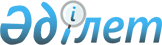 2014 жылға арналған субсидияланатын басым ауылшаруашылық дақылдарының түрлері бойынша егістіктің оңтайлы себу мерзімдерін айқындау туралы
					
			Күшін жойған
			
			
		
					Оңтүстік Қазақстан облысы Сайрам ауданы әкімдігінің 2014 жылғы 29 мамырдағы № 447 қаулысы. Оңтүстік Қазақстан облысының Әділет департаментінде 2014 жылғы 5 маусымда № 2680 болып тіркелді. Күші жойылды - Оңтүстік Қазақстан облысы Сайрам ауданы әкімдігінің 2014 жылғы 25 қыркүйектегі № 760 қаулысымен      Ескерту. Күші жойылды - Оңтүстік Қазақстан облысы Сайрам  ауданы әкімдігінің 25.09.2014 № 760 қаулысымен.      РҚАО-ның ескертпесі.

      Құжаттың мәтінінде түпнұсқаның пунктуациясы мен орфографиясы сақталған.

      «Қазақстан Республикасындағы жергілікті мемлекеттік басқару және өзін-өзі басқару туралы» Қазақстан Республикасының 2001 жылғы 23 қаңтардағы Заңының 31 бабының 2 тармағына және «Өсімдік шаруашылығы өнімінің шығымдылығы мен сапасын арттыруға жергілікті бюджеттерден субсидиялау қағидасын бекіту туралы» Қазақстан Республикасы Үкіметінің 2011 жылғы 4 наурыздағы № 221 қаулысына сәйкес Сайрам ауданының әкімдігі ҚАУЛЫ ЕТЕДІ:



      1. Сайрам ауданы бойынша 2014 жылға арналған субсидияланатын басым ауылшаруашылық дақылдарының түрлері бойынша егістіктің оңтайлы себу мерзімдері қосымшаға сәйкес айқындалсын.



      2. Осы қаулының орындалуын бақылау аудан әкімінің орынбасары Ғ.Аязовқа жүктелсін.



      3. Осы қаулы алғашқы ресми жарияланған күнінен бастап қолданысқа енгізіледі және 2014 жылғы 1 наурыздан туындаған құқықтық қатынастарға қолданылады.      Аудан әкімі                                У.Қайназаров

Сайрам ауданы әкімдігінің

2014 жылғы 29 мамырдағы № 447

қаулысымен бекітілген Сайрам ауданы бойынша 2014 жылға арналған субсидияланатын басым ауылшаруашылық дақылдарының түрлері бойынша егістіктің оңтайлы мерзімдері
					© 2012. Қазақстан Республикасы Әділет министрлігінің «Қазақстан Республикасының Заңнама және құқықтық ақпарат институты» ШЖҚ РМК
				№Дақылдар түріОңтайлы себу мерзімдеріОңтайлы себу мерзімдеріЕскертпе№Дақылдар түрібасталуыаяқталуыЕскертпе1Жаздық бидай01.03.2014ж.25.04.2014ж.Егістік және суармалы жерлер2Арпа10.03.2014ж.25.04.2014ж.Егістік және суармалы жерлер3Көкөніс және бақша дақылдары10.03.2014ж.25.06.2014ж.Суармалы жерлер4Картоп10.03.2014ж.01.07.2014ж.Суармалы жерлер5Майлы дақылдар20.03.2014ж.01.06.2014ж.Егістік және суармалы жерлер6Жоңышқа20.03.2014ж.01.06.2014ж.Егістік және суармалы жерлер7Жүгері15.04.2014ж.15.06.2014ж.Суармалы жерлер8Күздік бидай01.10.2014ж.10.12.2014 ж.Егістік және суармалы жерлер